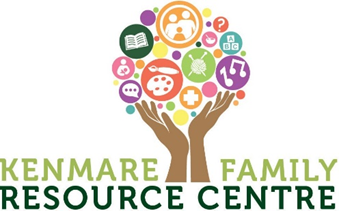 Job Title:				Project CoordinatorOverall Purpose of the Job: 	To work with the Voluntary Board of Directors to co-ordinate the work of the centre, implement a 3 Year Strategic Plan and ensure the continued development of the centre.Key Areas of WorkSupports and Services	To:Ensure that the work of the Centre is located within a community-based model of family support.  Promote the centrality of community development in informing the approach that underpins the work of the Centre.Comply with the National Service Delivery Framework (NSDF) of Tusla—Child and Family Agency. Contribute to Tusla’s area-based approach to prevention, partnership and family support. Participate as required in national practice models, including Meitheal, to ensure that the needs and strengths of children and their families are effectively identified, understood and responded to in a timely way.Liaise with the appropriate statutory and voluntary agencies to ensure a co-ordinated, multi-disciplinary and multi-agency framework for the delivery of supports and services locally.Facilitate the provision of an information and advice service to local families and individuals, including coordinating community events. Support the development of community led initiatives that support family and individual well-being.Project Co-ordinationTo:Raise the profile of the Centre and promote local involvement in it.Co-ordinate the work of the Centre in consultation with the Voluntary Board of Directors, working groups, staff members and others as deemed necessary.Support the Voluntary Board of Directors to manage the Centre effectively and work with them to implement appropriate policies and procedures to ensure best practice and accountability. Ensure that the work of the Centre planned, reviewed and evaluated.Identify funding sources, make applications and liaise with the relevant funding agencies. Present monthly work / progress reports to the Voluntary Board of Directors and others as deemed necessary.Oversee the financial management of the Organisation with the Voluntary Board of Directors. Manage the day to day operation of the Centre.Support and supervise core funded and non-core funded staff as well as workers on work placement programmes and promote a team ethos within the Centre. Ensure that timesheets and other relevant personnel records are kept updated. Work with the Voluntary Board of Directors, staff and volunteers to access appropriate training and development opportunities in response to the identified needs of all members of the Centre.Ensure that a child protection policy, with associated procedures, is implemented and act as the Designated Liaison Person for the Centre. Carry out any additional tasks that may be deemed necessary by the Voluntary Board of Directors for the effective co-ordination of the Centre. Other Relevant InformationHours of WorkThe post will be full time – 35 hours per week.The hours of work will be 9.00 to 13.00 hrs and 14.00 to 17.00 hrs, Monday to Friday. The Co-ordinator will be expected to be flexible about evening and weekend work for which overtime will not be paid but time-off-in-lieu will be granted.The contract will be permanent subject to continued funding by Tusla—Child and Family Agency. A ten-month probation period will apply.AccountabilityThe Project Coordinator will report and be responsible to the Voluntary Board of Directors.SalaryThe salary will be commensurate with qualifications and experience and will not be less than €42,666 per annum.PensionFollowing successful completion of probation period, the company will make a provision for pension, at the rate of double your contribution and subject to a maximum of 10% of the gross salary, subject to funding by Tusla.ConfidentialityThe Project Co-ordinator will be expected to observe confidentiality at all times in relation to the business of the Family Resource Centre.HolidaysTwenty-five days per annum plus public holidays.Garda VettingThe position is subject to the completion of a satisfactory Garda Vetting process.Person Specification Job Title:Project CoordinatorProject CoordinatorProject CoordinatorName of Employer:Kenmare Family Resource CentreKenmare Family Resource CentreKenmare Family Resource CentreThis Person Specification is a description of the relevant skills, experience and qualifications that are required for the position of Co-ordinator This Person Specification is a description of the relevant skills, experience and qualifications that are required for the position of Co-ordinator This Person Specification is a description of the relevant skills, experience and qualifications that are required for the position of Co-ordinator EssentialEssentialDesirableDesirableA relevant third level qualification- Minimum level 7 (for example, Family Support Practice or Community Development, Community Sector Management).A minimum of 3 years’ recent experience, post qualification, of working in:    Community sector project management.    Community Development    Family support in a community-based setting.Familiarity with Children First National Guidance for the Protection and Welfare of Children (2011).Familiarity of the safeguarding of vulnerable adults.Experience of managing, supervising and supporting staff.Experience of Financial Management (to include accessing funds).Excellent report writing, communication and presentation skills.Experience of implementing a governance framework informed by best practice.Experience of working collaboratively at an inter-agency level.Experience of Strategic and Operational Planning.Access to own transport with full driving license. A relevant third level qualification- Minimum level 7 (for example, Family Support Practice or Community Development, Community Sector Management).A minimum of 3 years’ recent experience, post qualification, of working in:    Community sector project management.    Community Development    Family support in a community-based setting.Familiarity with Children First National Guidance for the Protection and Welfare of Children (2011).Familiarity of the safeguarding of vulnerable adults.Experience of managing, supervising and supporting staff.Experience of Financial Management (to include accessing funds).Excellent report writing, communication and presentation skills.Experience of implementing a governance framework informed by best practice.Experience of working collaboratively at an inter-agency level.Experience of Strategic and Operational Planning.Access to own transport with full driving license. Knowledge / Understanding of the Meitheal National Practice Model.Experience of working with a Voluntary Board of Directors.Knowledge / Understanding of the Meitheal National Practice Model.Experience of working with a Voluntary Board of Directors.